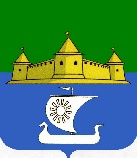 Муниципальное образование «Морозовское городское поселение Всеволожского муниципального района Ленинградской области»АДМИНИСТРАЦИЯП О С Т А Н О В Л Е Н И Е       28.03.2022     				                                                                   №   132г.п. им. Морозова      В соответствии со статьей 53 Федерального закона от 31.07.2020 № 248-ФЗ «О государственном контроле (надзоре) и муниципальном контроле в Российской Федерации», а также принимая во внимание вступающее в силу с 1 марта 2022 года постановление Правительства Российской Федерации от 27.10.2021 № 1844 «Об утверждении требований к разработке, содержанию, общественному обсуждению проектов форм проверочных листов, утверждению, применению, актуализации форм проверочных листов, а также случаев обязательного применения проверочных листов», администрация муниципального образования «Морозовское городское поселение Всеволожского муниципального района Ленинградской области»ПОСТАНОВЛЯЕТ:1. Утвердить форму проверочного листа, используемого при осуществлении муниципального контроля в сфере благоустройства на территории муниципального образования «Морозовское городское поселение Всеволожского муниципального района Ленинградской области», согласно приложению.2. Опубликовать настоящее постановление в газете «Всеволожские вести», разместить на официальном сайте администрации муниципального образования «Морозовское городское поселение Всеволожского муниципального района Ленинградской области» в информационно-коммуникационной сети «Интернет» и внести форму проверочного листа в единый реестр видов контроля.  3. Настоящее постановление вступает в силу со дня его официального опубликования.   И.о. главы администрации                                                               Р.С. ПанфиловПриложениек постановлению администрации муниципального образования «Морозовское городское поселение Всеволожского муниципального района Ленинградской области»от __________ 2022 № ___ФормаQR-код, предусмотренный постановлением Правительства Российской Федерации 
от 16.04.2021 № 604 «Об утверждении Правил формирования и ведения единого реестра контрольных (надзорных) мероприятий и о внесении изменения в постановление Правительства Российской Федерации от 28 апреля 2015 г. 
№ 415».Проверочный лист, используемый при осуществлении муниципального контроля в сфере благоустройства на территории муниципального образования «Морозовское городское поселение Всеволожского муниципального района Ленинградской области» 
(далее также – проверочный лист)                                                                                                             «____» ___________20 ___ г.                                                                                                                          дата заполнения проверочного листа1. Вид    контроля,    включенный    в    единый    реестр     видов    контроля:________________________________________________________________________________________________________________________________________________________________________________________________________________________________________________________________________2.  Наименование    контрольного    органа и    реквизиты    нормативного правового акта об утверждении формы проверочного листа: __________________________________________________________________________________________________________________________________________________________________________________________________________________________________________________________________________________________________________________________________________3. Вид контрольного мероприятия: ______________________________________________________________________________________________________4. Объект муниципального контроля, в отношении которого проводится контрольное мероприятие: ________________________________________________________________________________________________________________________________________________________________________________________________________________________________________________5. Фамилия, имя и отчество (при наличии) гражданина или индивидуальногопредпринимателя, его идентификационный номер налогоплательщика и (или) основной государственный регистрационный номер индивидуального предпринимателя, адрес регистрации гражданина или индивидуального предпринимателя, наименование юридического лица, его идентификационный номер налогоплательщика и (или) основной государственный регистрационный номер, адрес юридического лица (его филиалов, представительств, обособленных структурных подразделений), являющихся контролируемыми лицами:____________________________________________________________________________________________________________________________________________________________________________________________________________________________________________________________________________________________________________________________________________________________________________________________________________6. Место (места) проведения контрольного мероприятия с заполнениемпроверочного листа: ______________________________________________________________________________________________________________________________________________________________________________________________________________________________________________________7. Реквизиты решения контрольного органа о проведении контрольного мероприятия, подписанного уполномоченным должностным лицом контрольного органа: ____________________________________________________________________________________________________________________________________________________________________________________8. Учётный номер контрольного мероприятия: ____________________________________________________________________________________________9. Список контрольных вопросов, отражающих содержание обязательных требований, ответы на которые свидетельствует о соблюдении или несоблюдении контролируемым лицом обязательных требований:Об утверждении формы проверочного листа, используемого при осуществлении муниципального контроля в сфере благоустройства на территории  муниципального образования «Морозовское городское поселение Всеволожского муниципального района Ленинградской области» № п/пСписок контрольных вопросов, отражающих содержание обязательных требований, ответы на которые свидетельствует о соблюдении или несоблюдении контролируемым лицом обязательных требованийРеквизиты нормативных правовых актов с указанием их структурных единиц, которыми установлены обязательные требованияОтветы на контрольные вопросыОтветы на контрольные вопросыОтветы на контрольные вопросыПримечание (подлежит обязательному заполнению в случае заполнения графы «неприменимо»)№ п/пСписок контрольных вопросов, отражающих содержание обязательных требований, ответы на которые свидетельствует о соблюдении или несоблюдении контролируемым лицом обязательных требованийРеквизиты нормативных правовых актов с указанием их структурных единиц, которыми установлены обязательные требованияданетнеприменимоПримечание (подлежит обязательному заполнению в случае заполнения графы «неприменимо»)1. Контрольные вопросы применительно к содержанию прилегающих территорий1. Контрольные вопросы применительно к содержанию прилегающих территорий1. Контрольные вопросы применительно к содержанию прилегающих территорий1. Контрольные вопросы применительно к содержанию прилегающих территорий1. Контрольные вопросы применительно к содержанию прилегающих территорий1. Контрольные вопросы применительно к содержанию прилегающих территорий1. Контрольные вопросы применительно к содержанию прилегающих территорий1.1Очищается ли контролируемым лицом (собственник и (или) иной законный владелец здания, строения, сооружения, земельного участка, нестационарного объекта (за исключением собственника или иного законного владельца помещения в многоквартирном доме, земельный участок под которым не образован или образован по границам такого дома)прилегающая территория от мусора и иных отходов производства и потребления, опавшей листвы, сухой травянистой растительности, сорной растительности, коры деревьев, порубочных остатков деревьев и кустарников?Пункт __ Правил благоустройства территории муниципального образования «Морозовское городское поселение Всеволожского муниципального района Ленинградской области», утвержденных решением совета депутатов муниципального образования «Морозовское городское поселение Всеволожского муниципального района Ленинградской области» № ____ от ___________, статья 4.14  областного закона Ленинградской области «Об административных правонарушениях» от 02.07.2003 № 47-оз1.2Очищается ли контролируемым лицом (собственник и (или) иной законный владелец здания, строения, сооружения, земельного участка, нестационарного объекта (за исключением собственника или иного законного владельца помещения в многоквартирном доме, земельный участок под которым не образован или образован по границам такого дома)прилегающая территория, за исключением цветников и газонов, от снега и наледи для обеспечения свободного и безопасного прохода граждан?Пункт __ Правил благоустройства территории муниципального образования «Морозовское городское поселение Всеволожского муниципального района Ленинградской области», утвержденных решением совета депутатов муниципального образования «Морозовское городское поселение Всеволожского муниципального района Ленинградской области» № ____ от ___________, статья 4.14  областного закона Ленинградской области «Об административных правонарушениях» от 02.07.2003 № 47-оз1.3Осуществляются ли контролируемым лицом (собственник и (или) иной законный владелец здания, строения, сооружения, земельного участка, нестационарного объекта (за исключением собственника или иного законного владельца помещения в многоквартирном доме, земельный участок под которым не образован или образован по границам такого дома)на прилегающей территории покос травы и обрезка поросли?Пункт __ Правил благоустройства территории муниципального образования «Морозовское городское поселение Всеволожского муниципального района Ленинградской области», утвержденных решением совета депутатов муниципального образования «Морозовское городское поселение Всеволожского муниципального района Ленинградской области» № ____ от ___________, статья 4.14  областного закона Ленинградской области «Об административных правонарушениях» от 02.07.2003 № 47-оз2. Контрольные вопросы применительно к иным территориям, элементам и объектам благоустройства2. Контрольные вопросы применительно к иным территориям, элементам и объектам благоустройства2. Контрольные вопросы применительно к иным территориям, элементам и объектам благоустройства2. Контрольные вопросы применительно к иным территориям, элементам и объектам благоустройства2. Контрольные вопросы применительно к иным территориям, элементам и объектам благоустройства2. Контрольные вопросы применительно к иным территориям, элементам и объектам благоустройства2. Контрольные вопросы применительно к иным территориям, элементам и объектам благоустройства2.1Установлены ли контролируемым лицом ограждения, препятствующие свободному доступу маломобильных групп населения к объектам образования, здравоохранения, культуры, физической культуры и спорта, социального обслуживания населения?Пункт __ Правил благоустройства территории муниципального образования «Морозовское городское поселение Всеволожского муниципального района Ленинградской области», утвержденных решением совета депутатов муниципального образования «Морозовское городское поселение Всеволожского муниципального района Ленинградской области» № ____ от ___________2.2Обеспечено ли контролируемым лицом (собственником и (или) иным законным владельцем здания, строения, сооружения либо уполномоченным лицом) надлежащее содержание фасада соответствующего здания, строения, сооружения (окраска поверхности фасада, отсутствие на фасаде пятен, надписей и поврежденных мест)?Пункт __ Правил благоустройства территории муниципального образования «Морозовское городское поселение Всеволожского муниципального района Ленинградской области», утвержденных решением совета депутатов муниципального образования «Морозовское городское поселение Всеволожского муниципального района Ленинградской области» № ____ от ___________,статья 4.3 областного закона Ленинградской области «Об административных правонарушениях» от 02.07.2003 № 47-оз2.3Повреждены ли (уничтожены ли) контролируемым лицом специальные знаки, надписи, содержащие информацию, необходимую для эксплуатации инженерных сооружений?Пункт __ Правил благоустройства территории муниципального образования «Морозовское городское поселение Всеволожского муниципального района Ленинградской области», утвержденных решением совета депутатов муниципального образования «Морозовское городское поселение Всеволожского муниципального района Ленинградской области» № ____ от ___________,статья 4.6-1 областного закона Ленинградской области «Об административных правонарушениях» от 02.07.2003 № 47-оз 2.4Осуществлены ли контролируемым лицом земляные работы без разрешения на их осуществление? Пункт __ Правил благоустройства территории муниципального образования «Морозовское городское поселение Всеволожского муниципального района Ленинградской области», утвержденных решением совета депутатов муниципального образования «Морозовское городское поселение Всеволожского муниципального района Ленинградской области» № ____ от ___________,статья 4.12 областного закона Ленинградской области «Об административных правонарушениях» от 02.07.2003 № 47-оз2.5Осуществлены ли контролируемым лицом земляные работы с превышением срока действия разрешения на их осуществление?Пункт __ Правил благоустройства территории муниципального образования «Морозовское городское поселение Всеволожского муниципального района Ленинградской области», утвержденных решением совета депутатов муниципального образования «Морозовское городское поселение Всеволожского муниципального района Ленинградской области» № ____ от ___________,статья 4.12 областного закона Ленинградской области «Об административных правонарушениях» от 02.07.2003 № 47-оз 2.6Созданы ли контролируемым лицом при осуществлении земляных работ препятствия для свободного прохода к зданиям и входам в них, а также для свободных въездов во дворы, обеспечения безопасности пешеходов и безопасного пешеходного движения, включая инвалидов и другие маломобильные группы населения?Пункт __ Правил благоустройства территории муниципального образования «Морозовское городское поселение Всеволожского муниципального района Ленинградской области», утвержденных решением совета депутатов муниципального образования «Морозовское городское поселение Всеволожского муниципального района Ленинградской области» № ____ от ___________,статья 4.12 областного закона Ленинградской области «Об административных правонарушениях» от 02.07.2003 № 47-оз 2.7Направлено ли в администрацию муниципального образования «Морозовское городское поселение Всеволожского муниципального района Ленинградской области» уведомление о проведении земляных работ в результате аварий?Пункт __ Правил благоустройства территории муниципального образования «Морозовское городское поселение Всеволожского муниципального района Ленинградской области», утвержденных решением совета депутатов муниципального образования «Морозовское городское поселение Всеволожского муниципального района Ленинградской области» № ____ от ___________,статья 4.12 областного закона Ленинградской области «Об административных правонарушениях» от 02.07.2003 № 47-оз 2.8Допущено ли контролируемым лицом размещение транспортного средства на газоне или иной озеленённой или рекреационной территории?Пункт __ Правил благоустройства территории муниципального образования «Морозовское городское поселение Всеволожского муниципального района Ленинградской области», утвержденных решением совета депутатов муниципального образования «Морозовское городское поселение Всеволожского муниципального района Ленинградской области» № ____ от ___________,статья 4.9 областного закона Ленинградской области «Об административных правонарушениях» от 02.07.2003 № 47-оз 2.9Допущено ли контролируемым лицом загрязнение территории общего пользования транспортным средствомво время его эксплуатации, обслуживания или ремонта, при перевозке грузов или выезде со строительной площадки (вследствие отсутствия тента или укрытия)?Пункт __ Правил благоустройства территории муниципального образования «Морозовское городское поселение Всеволожского муниципального района Ленинградской области», утвержденных решением совета депутатов муниципального образования «Морозовское городское поселение Всеволожского муниципального района Ленинградской области» № ____ от ___________2.10Допущено ли контролируемым лицом удаление (снос) деревьев и (или) кустарников без порубочного билета?Пункт __ Правил благоустройства территории муниципального образования «Морозовское городское поселение Всеволожского муниципального района Ленинградской области», утвержденных решением совета депутатов муниципального образования «Морозовское городское поселение Всеволожского муниципального района Ленинградской области» № ____ от ___________2.11Осуществлена ли контролируемым лицом очистка от снега, наледи и сосулек кровли здания (сооружения), в отношении которого контролируемое лиц несёт соответствующую обязанность в соответствии с законодательством?Пункт __ Правил благоустройства территории муниципального образования «Морозовское городское поселение Всеволожского муниципального района Ленинградской области», утвержденных решением совета депутатов муниципального образования «Морозовское городское поселение Всеволожского муниципального района Ленинградской области» № ____ от ___________,статья 4.14 областного закона Ленинградской области «Об административных правонарушениях» от 02.07.2003 № 47-оз _______2.12Допущены ли контролируемым лицом выпас сельскохозяйственных животных и птиц на территориях общего пользования, в границах полосы отвода автомобильной дороги либо оставление их без присмотра или без привязи при осуществлении прогона и выпаса?Пункт __ Правил благоустройства территории муниципального образования «Морозовское городское поселение Всеволожского муниципального района Ленинградской области», утвержденных решением совета депутатов муниципального образования «Морозовское городское поселение Всеволожского муниципального района Ленинградской области» № ____ от ___________2.13Допущены ли контролируемым лицом вывоз или выгрузка бытового, строительного мусора, грунта, промышленных отходов и сточных вод из выгребных ям в места, не отведенные для этой цели администрацией муниципального образования «Морозовское городское поселение Всеволожского муниципального района Ленинградской области», и не согласованные с органами санитарно-эпидемиологического надзора и органом по охране окружающей среды?Пункт __ Правил благоустройства территории муниципального образования «Морозовское городское поселение Всеволожского муниципального района Ленинградской области», утвержденных решением совета депутатов муниципального образования «Морозовское городское поселение Всеволожского муниципального района Ленинградской области» № ____ от ___________2.14Допущены ли контролируемым лицом сброс в водоем бытовых, производственных отходов или загрязнение прилегающей к водоему территории?Пункт __ Правил благоустройства территории муниципального образования «Морозовское городское поселение Всеволожского муниципального района Ленинградской области», утвержденных решением совета депутатов муниципального образования «Морозовское городское поселение Всеволожского муниципального района Ленинградской области» № ____ от ___________2.15Производилась ли контролируемым лицом расклейка афиш, объявлений на фасадах зданий, столбах, деревьях, остановочных павильонах и других объектах внешнего благоустройства, не предназначенных для этой цели?Пункт __ Правил благоустройства территории муниципального образования «Морозовское городское поселение Всеволожского муниципального района Ленинградской области», утвержденных решением совета депутатов муниципального образования «Морозовское городское поселение Всеволожского муниципального района Ленинградской области» № ____ от ___________2.18Создавались ли контролируемым лицом препятствия для проведения работ по ручной или механизированной уборке территории, по очистке кровель зданий от снега, наледи и (или) удалению сосулек, деятельности специализированной организации по сбору и вывозу (транспортировке) с помощью транспортных средств твёрдых коммунальных отходов из мест, предназначенных для их накопления (временного складирования) в контейнерах, мусоросборниках или на специально отведённых площадках, путем размещения транспортных средств на внутридворовых территориях и внутриквартальных проездах без учета информации (объявлений, предупреждений) уполномоченного органа и (или) специализированной организации о сроках проведения указанных выше работ?Пункт __ Правил благоустройства территории муниципального образования «Морозовское городское поселение Всеволожского муниципального района Ленинградской области», утвержденных решением совета депутатов муниципального образования «Морозовское городское поселение Всеволожского муниципального района Ленинградской области» № ____ от ___________,статья 4.14 областного закона Ленинградской области «Об административных правонарушениях» от 02.07.2003 № 47-оз 2.17Осуществлено ли контролируемым лицом устройство выгребных ям за границей земельного участка частного домовладения (на земельных участках общего пользования, занятых улицами, проездами, тротуарами, автомобильными дорогами и на участках проложенных коммуникаций) за исключением случаев, не противоречащих законодательству?Пункт __ Правил благоустройства территории муниципального образования «Морозовское городское поселение Всеволожского муниципального района Ленинградской области», утвержденных решением совета депутатов муниципального образования «Морозовское городское поселение Всеволожского муниципального района Ленинградской области» № ____ от ___________2.18Проведено ли контролируемым лицом, осуществляющим прокладку, переустройство, ремонт и содержание подземных коммуникаций на территориях общего пользования, ограждение участка осуществления работ, котлована, ямы, траншеи и канавы во избежание доступа посторонних лиц?Пункт __ Правил благоустройства территории муниципального образования «Морозовское городское поселение Всеволожского муниципального района Ленинградской области», утвержденных решением совета депутатов муниципального образования «Морозовское городское поселение Всеволожского муниципального района Ленинградской области» № ____ от ___________2.19Осуществлено ли контролируемым лицом, осуществляющим прокладку, переустройство, ремонт и содержание подземных коммуникаций на территориях общего пользования, восстановление нарушенных элементов благоустройства на территории непосредственного осуществления земляных работ, территории, используемой для перемещения техники в месте осуществления работ, а также на территории складирования грунта и строительных материалов?Пункт __ Правил благоустройства территории муниципального образования «Морозовское городское поселение Всеволожского муниципального района Ленинградской области», утвержденных решением совета депутатов муниципального образования «Морозовское городское поселение Всеволожского муниципального района Ленинградской области» № ____ от ___________2.20Осуществлялось ли контролируемым лицом выжигание сухой растительности либо сжигание листьев деревьев, кустарников на территории населенного пункта?Пункт __ Правил благоустройства территории муниципального образования «Морозовское городское поселение Всеволожского муниципального района Ленинградской области», утвержденных решением совета депутатов муниципального образования «Морозовское городское поселение Всеволожского муниципального района Ленинградской области» № ____ от ___________2.21Соблюдены ли контролируемым лицом установленные Правилами благоустройства территории муниципального образования «Морозовское городское поселение Всеволожского муниципального района Ленинградской области» требования к вывескам?Пункт __ Правил благоустройства территории муниципального образования «Морозовское городское поселение Всеволожского муниципального района Ленинградской области», утвержденных решением совета депутатов муниципального образования «Морозовское городское поселение Всеволожского муниципального района Ленинградской области» № ____ от ___________2.22Выполнены ли контролируемым лицом на принадлежащем ему земельном участке мероприятия по выявлению карантинных и ядовитых растений, локализации и ликвидации их очагов?Пункт __ Правил благоустройства территории муниципального образования «Морозовское городское поселение Всеволожского муниципального района Ленинградской области», утвержденных решением утвержденных решением совета депутатов муниципального образования «Морозовское городское поселение Всеволожского муниципального района Ленинградской области» № ____ от ___________(должность, фамилия, инициалы должностного лица контрольного органа, в должностные обязанности которого в соответствии с положением о виде контроля, должностным регламентом или должностной инструкцией входит осуществление полномочий по виду контроля, в том числе проведение контрольных мероприятий, проводящего контрольное мероприятие и заполняющего проверочный лист)(должность, фамилия, инициалы должностного лица контрольного органа, в должностные обязанности которого в соответствии с положением о виде контроля, должностным регламентом или должностной инструкцией входит осуществление полномочий по виду контроля, в том числе проведение контрольных мероприятий, проводящего контрольное мероприятие и заполняющего проверочный лист)(подпись)